Menasha Rotary Club 
Grant Request Form 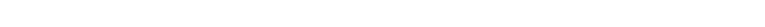 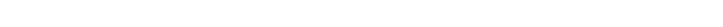 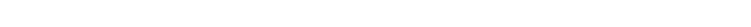 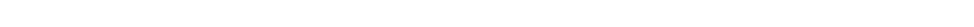 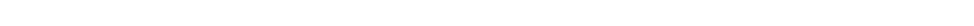 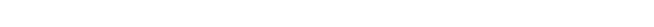 The Menasha Rotary Club’s Charities Grant Program empowers Rotarians to support local 
efforts addressing issues and challenges in our community.   Issues given key consideration 
pertain to basic needs, barriers to self-sufficiency, literacy, and development of children and 
youth.  Grant requests are considered on an ongoing basis by Menasha Rotary Club. Organization: 	_______________________________________________________ 
Mailing Address: ____________________________________________________ Contact Name: 	______________________________________________________ 
Contact Phone #: ____________________________________________________ 
Contact Email: _______________________________________________________ Description of organization: ______________________________________________________________________ 
______________________________________________________________________ 
______________________________________________________________________ 
______________________________________________________________________ Program or Project Name: ______________________________________________________________________ 
______________________________________________________________________ 
______________________________________________________________________ 
______________________________________________________________________ Proposed Program/Project: ______________________________________________________________________ 
______________________________________________________________________ 
______________________________________________________________________ 
______________________________________________________________________ Service Area and Target Population: ______________________________________________________________________ 
______________________________________________________________________ 
______________________________________________________________________ 
______________________________________________________________________ Estimated cost per client: 	_______________________________________________ 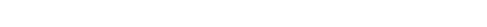 Project/Program Budget (include brief outline of revenue and expense): ______________________________________________________________________ 
______________________________________________________________________ 
______________________________________________________________________ 
______________________________________________________________________ 
______________________________________________________________________ 
______________________________________________________________________ 
______________________________________________________________________ 
______________________________________________________________________ Amount Requested of Menasha Rotary: 	___________________________________ How will the Menasha Rotary be recognized for this donation? ______________________________________________________________________ 
______________________________________________________________________ 
______________________________________________________________________ Please complete and submit grant request to: Elaine Riedel, Menasha Rotary Club Email:  rereriedel@gmail.com